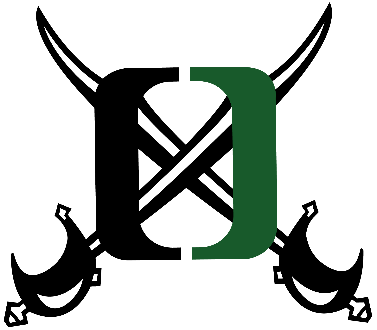 Oceanside Pop Warner Football & CheerP.O. Box 2415 | Oceanside, CA 92054www.oceansidepopwarnerfootball.orgPaul GarciaPresidentAndrew TapuloaVice President, FootballCristina MendozaVice President, CheerSummer CrespoSecretaryRick SmilesTreasurerLinda TuaPlayer AgentZERO TOLERANCE POLICYIn order to maintain civil order within Oceanside Pop Warner and ensure that all participants have the benefit of a safe and fun learning environment, all parents, guardians, and other adults, and attendees of Pop Warner events, including but not limited to practice, games, competition, and banquets, must behave accordingly in a respectful courteous and sportsmanlike manner at all times.Any adult who is using alcohol, tobacco or non-prescription drugs and /or appear intoxicated at a Pop Warner event, practice games or competition, and/or who is flagrantly rude, attempts to intimidate, verbally abuse, heckles, taunts, ridicules, boos, throws objects and/or uses vulgarity or profane langue/gestures with a referee, official coach, volunteer, staff member, participant or other event attendee, will be asked to leave a Pop Warner event and received a 1 week suspension. Oceanside Pop Warner will provide a written statement to the individual regarding the misbehavior and the suspension. The adult’s child/children may also be removed from the event. Any adult, who commits one of the above states offenses a second time, will be banned from any and all Pop Warner events for a period of one year from the date of the second offense, and their child/children may also be removed from the program(s) for the time period.Any adult who physically assaults a referee, official, official coach, volunteer, staff member or participant will be permanently banned from any and all Pop warner events from the date of the offence, and their child/children may also be removed from any and all Pap Warner programs for that same period of time. Any adult who threatens grave bodily harm WILL BE banned for one year from any Pop Warner events from the date of the offense, and their child/children may also be removed from any and all Pop Warner programs for that same period of time. If after the ban has expired, and the individual commits another offense of the adult code of conduct, the individual will be permanently banned from any and all Oceanside Pop Warner events and the individual’s child/children may also be permanently removed from any and all Oceanside Pop Warner programs.The term physical assault includes, but is not limited to: hitting, slapping, pushing, spitting, kicking or striking in any way with any part of the body or any physical implement.Yours Sincerely,         Paul GarciaPaul Garcia
President of Oceanside Pop Warner
president@opwpirates.orgDirectors:Marcos MorenoEquipment ManagerMeaghan BallardUniform ManagerOtessa FordLittle Scholars RepresentativeVacantFootball CommissionerJenine ByrdBusiness ManagerVacantSnack Bar CoordinatorJessica RoderfeldFlag RepresentativeKristina ThompsonCheer CommissionerLauren RagudoSponsorships
& Grant Coordinator Victoria FaletoiCheer Player AgentZERO TOLERANCE POLICYIn order to maintain civil order within Oceanside Pop Warner and ensure that all participants have the benefit of a safe and fun learning environment, all parents, guardians, and other adults, and attendees of Pop Warner events, including but not limited to practice, games, competition, and banquets, must behave accordingly in a respectful courteous and sportsmanlike manner at all times.Any adult who is using alcohol, tobacco or non-prescription drugs and /or appear intoxicated at a Pop Warner event, practice games or competition, and/or who is flagrantly rude, attempts to intimidate, verbally abuse, heckles, taunts, ridicules, boos, throws objects and/or uses vulgarity or profane langue/gestures with a referee, official coach, volunteer, staff member, participant or other event attendee, will be asked to leave a Pop Warner event and received a 1 week suspension. Oceanside Pop Warner will provide a written statement to the individual regarding the misbehavior and the suspension. The adult’s child/children may also be removed from the event. Any adult, who commits one of the above states offenses a second time, will be banned from any and all Pop Warner events for a period of one year from the date of the second offense, and their child/children may also be removed from the program(s) for the time period.Any adult who physically assaults a referee, official, official coach, volunteer, staff member or participant will be permanently banned from any and all Pop warner events from the date of the offence, and their child/children may also be removed from any and all Pap Warner programs for that same period of time. Any adult who threatens grave bodily harm WILL BE banned for one year from any Pop Warner events from the date of the offense, and their child/children may also be removed from any and all Pop Warner programs for that same period of time. If after the ban has expired, and the individual commits another offense of the adult code of conduct, the individual will be permanently banned from any and all Oceanside Pop Warner events and the individual’s child/children may also be permanently removed from any and all Oceanside Pop Warner programs.The term physical assault includes, but is not limited to: hitting, slapping, pushing, spitting, kicking or striking in any way with any part of the body or any physical implement.Yours Sincerely,         Paul GarciaPaul Garcia
President of Oceanside Pop Warner
president@opwpirates.org